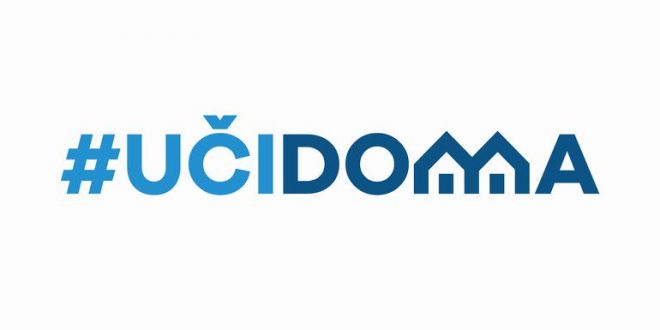 SEDMIČNI PLAN RADA PO PREDMETIMA ZA PERIOD 23.03.2020. – 27.03.2020.RAZRED I PREDMET: _______________________________________    NASTAVNIK/CI: ________________________________________RAZRED I PREDMET: _______________________________________    NASTAVNIK/CI: ________________________________________RAZRED I PREDMET: _______________________________________    NASTAVNIK/CI: ________________________________________RAZRED I PREDMET: _______________________________________    NASTAVNIK/CI: ________________________________________RAZRED I PREDMET: _______________________________________    NASTAVNIK/CI: ________________________________________DANISHODIAKTIVNOSTISADRŽAJ/POJMOVINAČIN KOMUNIKACIJEPONEDELJAK23.03.2020.UTORAK24.03.2020.SRIJEDA25.03.2020.ČETVRTAK26.03.2020.PETAK27.03.2020.POVRATNA INFORMACIJA U TOKU SEDMICE